Harmonogram postupu prací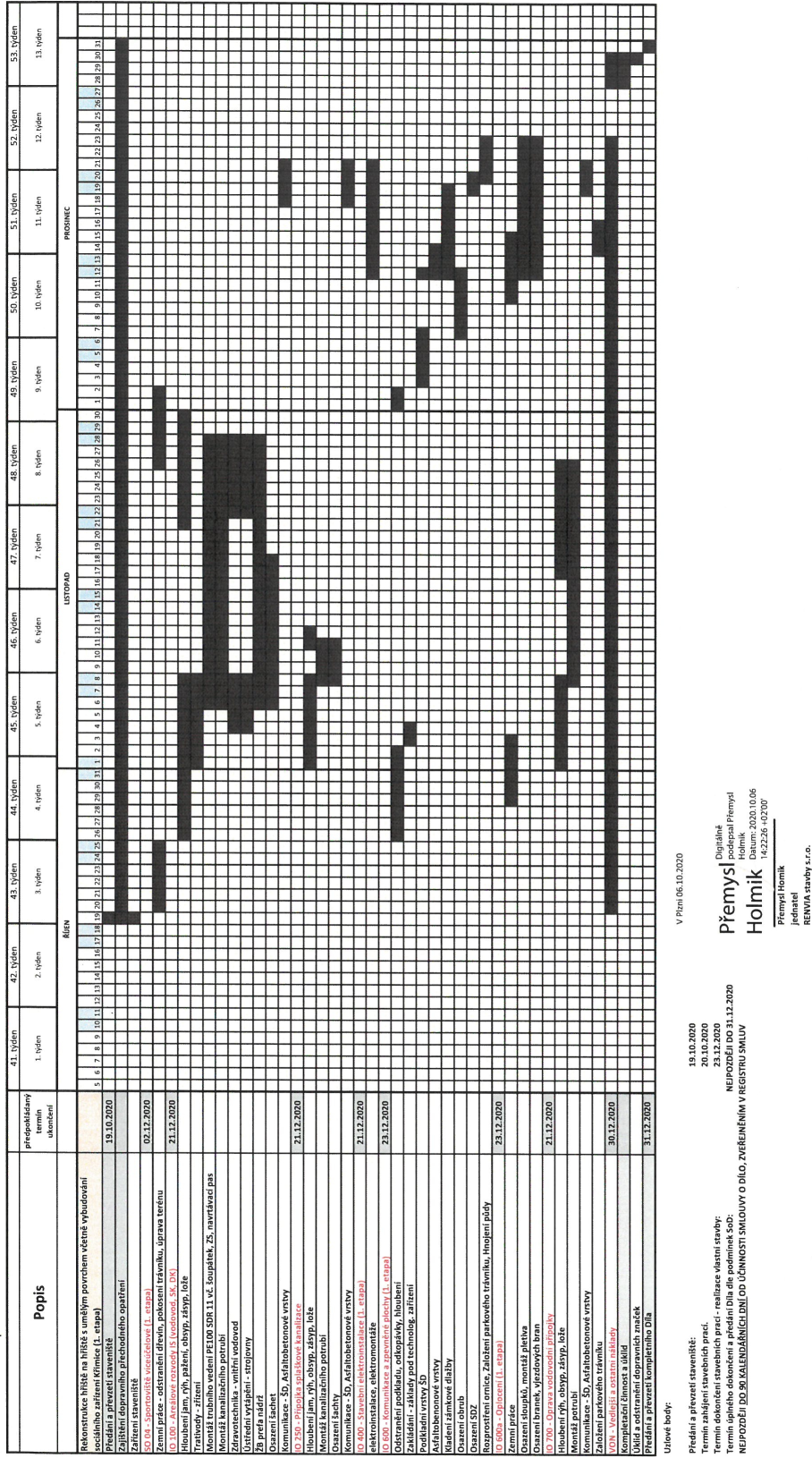 